ESCOLA _________________________________DATA:_____/_____/_____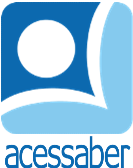 PROF:_______________________________________TURMA:___________NOME:________________________________________________________PROBLEMAS DE ADIÇÃOA SALA DE JOÃO TEM 5 MENINAS E 4 MENINOS. QUANTOS ALUNOS TEM ESSA SALA.R:PEDRO TINHA 15 REAIS E GANHOU 6 DO SEU PAI. QUANTO DINHEIRO ELE TEM AGORA?R:MARIA TEM 2 BEXIGAS, CARLOS TEM 5 E LOUISE TEM 2. QUANTAS BEXIGAS OS TRÊS TÊM JUNTOS?R:UM VETERINÁRIO ATENDEU 2 GATOS, 9 CACHORROS E 5 PÁSSAROS. QUANTOS ANIMAIS ELE ATENDEU?R:UM TIME DE BASQUETE FEZ 5 PONTOS NO PRIMEIRO TEMPO E 4 NO SEGUNDO. QUANTOS PONTOS FEZ ESSE TIME?R:TEREZA TEM 12 LIVROS. A PRIMA DELA TEM 10 LIVROS A MAIS QUE ELA. QUANTOS LIVROS A PRIMA DELA TEM?R: